K9R242/1X2S2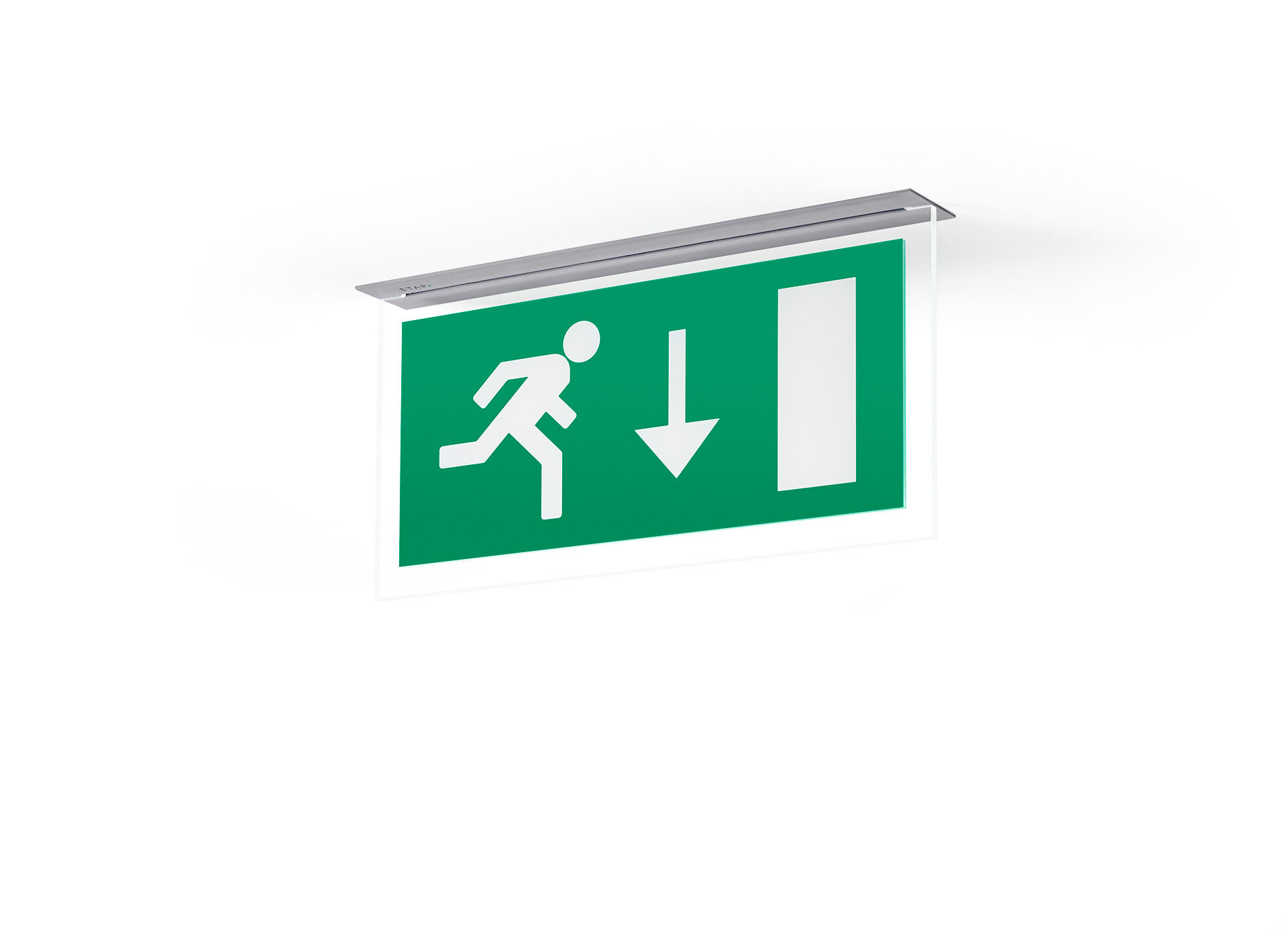 Minimalistic design emergency luminaire for single- and double sided signage. Recessed mounted.Autonomous luminaire (contains battery).Dimensions: 324 mm x 46 mm x 60 mm.Powder coated zamak housing, screwless opening, automatic electrical connection, screwless wire terminals (up to 2.5 mm²). Signage plate with illuminated borders.Lumen output in emergency mode: 50 lm.Power consumption in standby: 2.5 W.Voltage: 220-230V.The perception distance of the pictogram is 26 m.Autonomy: 180 minutes. The luminaire contains lamp data, battery date and type as required according to EN 60598-2.22.Battery: 4 x NiMh 1,2V 1,1Ah. Battery lifetime: 6 years.Automatic functional test every week, duration test every 13 weeks, in accordance to EN 50172 and EN 62034.Maintained/non maintained mode selectable, preset for most common application.Electrical insulation class: class II.Photobiological safety IEC/TR 62778: RG0.Powder coated die-cast zamak housing, RAL9006 - white aluminium (textured).IP protection level: IP42.IK protection level: IK04.Ambient temperature: 5°C - 35°C.Glowwire: 850°C.5 years warranty on luminaire, light source, driver and battery (for autonomous luminaires).Certifications: CE, ENEC.The luminaire has been developed and produced according to standard EN60598-1 in a company that is ISO9001 and ISO14001 certified.